The independent and combined effects of cannabis use and systemic inflammation during the early stages of psychosis: exploring the two-hit hypothesisFabiana Corsi-Zuelli; Leonardo Marques, Daiane Leite da Roza, Camila Marcelino Loureiro, Rosana Shuhama, Marta Di Forti, Paulo Rossi Menezes, Paulo Louzada-Junior, Cristina Marta Del-BenOnline Supplemental MaterialMethods Cytokine measurement Assay sensitivity (minimum detectable concentration, MinDC), for each cytokine are the following: IL-1β: 2.10 pg/mL; IL-6: 0.90 pg/mL; TNF-α: 0.70 pg/mL; IL-10: 1.10 pg/mL; TGF-β: 6.00 pg/mL; IFN-γ: 1.80 pg/mL and IL-4: 0.009 ng/mL. All the samples had detectable values, and those with lower MinDC were replaced by the MinDC provided according to the manufacturer’s instructions. All the analytes had an accuracy (% recovery in serum matrix) greater than or equal to 80%. The intra-assay and inter-assay coefficients of variation were below 15 and 20%, respectively.Missing dataFive multiple imputation methods were adjusted. For all imputation methods, all covariates used in the analysis model, as well as the outcome, were included in the imputation model to ensure maximum recovery of information about associations of interest. Five imputed data sets were used for each analysis. The regression coefficients and their standard errors were pooled using Rubin’s Rules (Rubin, 1987). The fully conditional specification imputation model was used in our data, and the imputation of missing data was performed by predictive mean matching. A complete tutorial can be seen online at (Austin et al. 2020).ReferencesRubin DB. Multiple Imputation for Nonresponse in Surveys. New York: John Wiley & Sons; 1987.Austin PC, White IR, Lee DS, van Buuren S (2020). Missing Data in Clinical Research: A Tutorial on Multiple Imputation. Canadian Journal of Cardiology.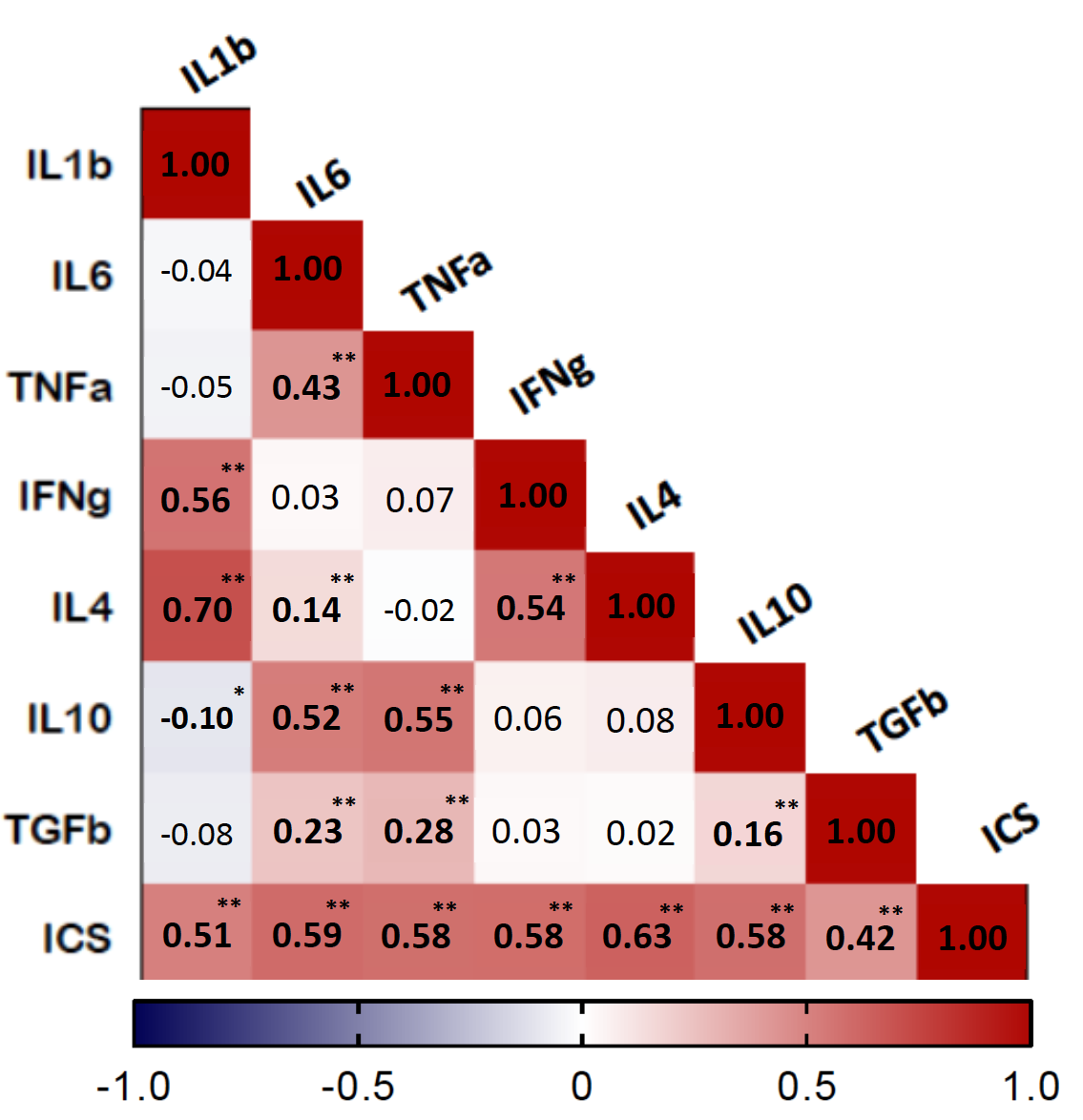 Supplementary Figure 1.Correlation matrix displaying the positive (red) and blue (negative) correlations between each individual cytokine and an Inflammatory Composite Score (ICS). A bivariate Pearson correlation was performed using cytokines natural log-transformed values. A composite z-score (derived from the seven z-scored cytokine values) was generated to represent systemic inflammation. Colour depth indicate the correlation strength. Number range from –1.0 to 1.0 represent the Pearson correlation coefficients of variables.*p < .05, **p < .001 (two-tailed).Supplementary Figure 2A-C.A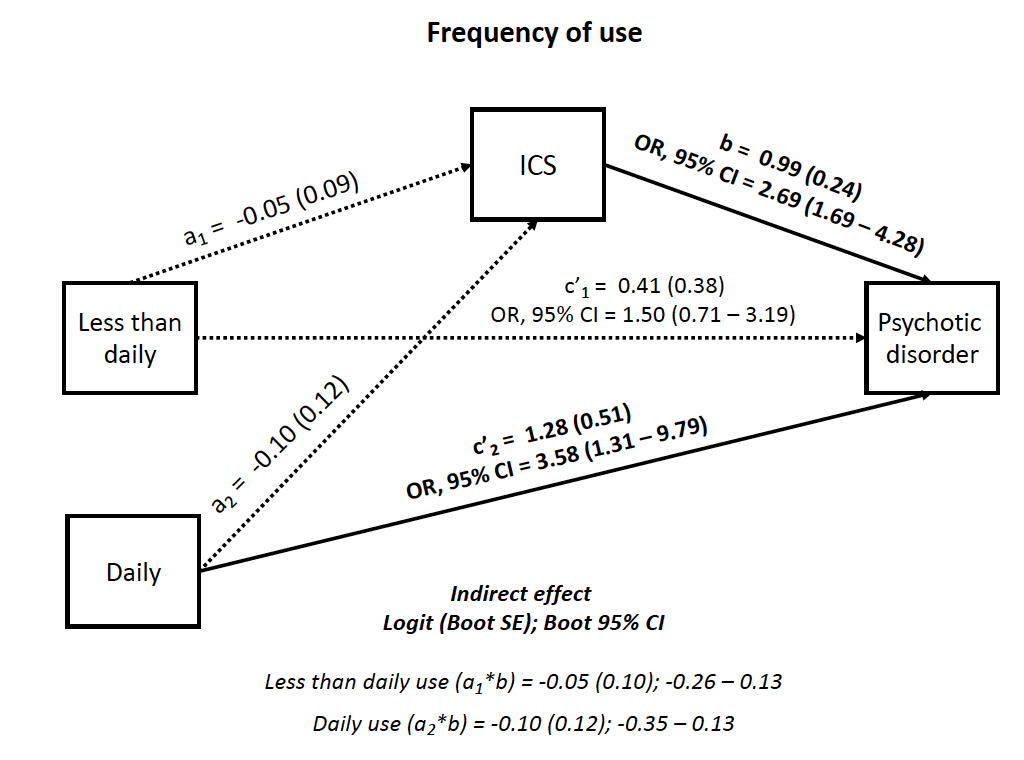 B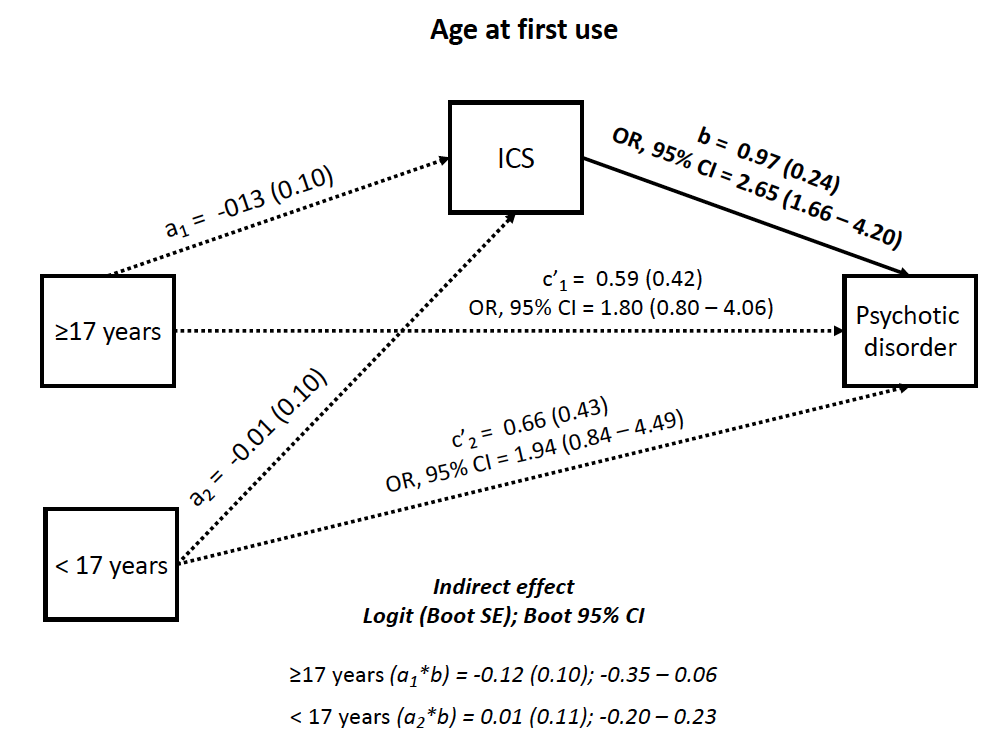 C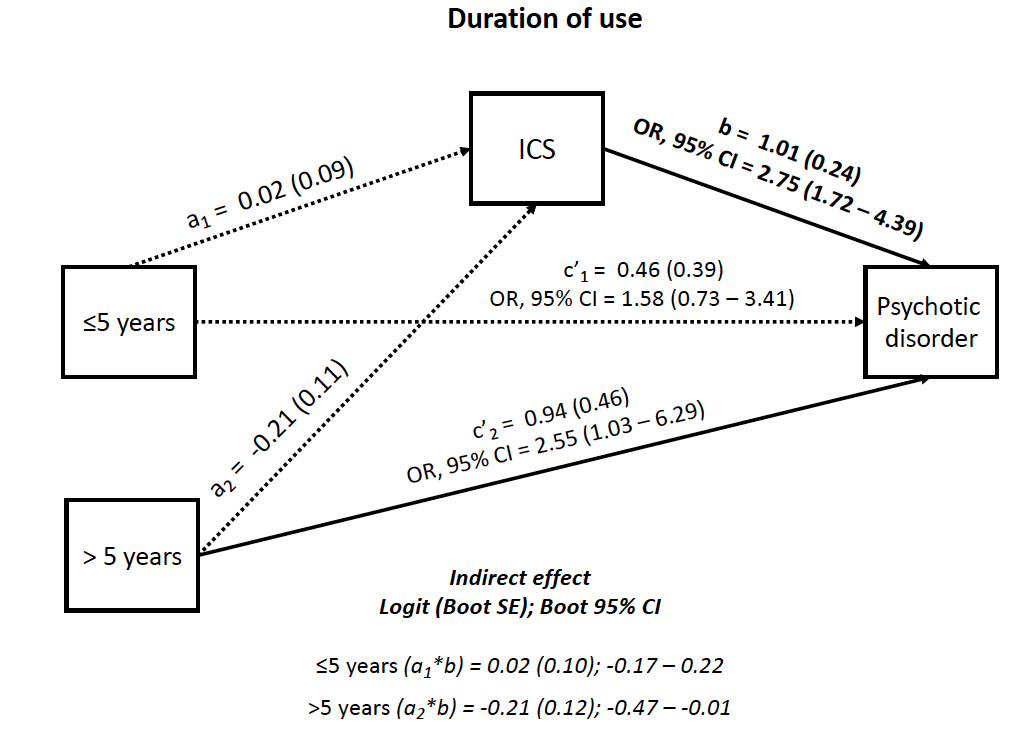 Figure S2A-C. Fully adjusted simple mediation models (PROCESS macro). Mediation analyses exploring the mediating role of systemic inflammation (continuous mediator) on the association between the cannabis variables (exposure; multicategorical: A. frequency; B. age of onset; C. duration; reference: non-users) and psychotic disorder (outcome). The letters denoting each Path (a1-2, b, c’1-2) represent the unstandardized regression coefficients (as suggested by (Hayes 2018)) between the variables connected by the arrows. The odds ratio and 95% Confidence Intervals are also provided when appropriate. The Inflammatory Composite Score (ICS) represents the calculated composite z-score derived from seven z-scored cytokine values (IL-1β, IL-6, TNF-α, IFN-γ, IL-4 IL-10, and TGF-β; natural log-transformed before standardization). The relative indirect effects were obtained from the product of the unstandardized coefficients from Paths a and b (a*b) using the percentile bootstrap confidence intervals (95% Boot CIs; 5,000 replications) considered significant when not including zero. Covariates are not represented in the diagram for simplicity but were included in the model (sex, age, self-reported ethnicity, years of education, body mass index, tobacco smoking, and lifetime use of other drugs). All analyses were conducted using PROCESS macro (v3.5) for SPSS 26 (model 4). For more details, see Supplementary Tables 1-3 and Methods in the main text.REFERENCEHayes AF (2018). Introduction to Mediation, Moderation, and Conditional Process Analysis, Second Edition: A Regression-Based Approach. The Guilford Press.Supplementary Table 1: Simple mediation model with binary outcome (psychotic disorder), multicategorical independent variable (frequency of cannabis use), and continuous mediator (inflammatory composite score, ICS); unadjusted and fully adjusted modelsSupplementary Table 1: Simple mediation model with binary outcome (psychotic disorder), multicategorical independent variable (frequency of cannabis use), and continuous mediator (inflammatory composite score, ICS); unadjusted and fully adjusted modelsSupplementary Table 1: Simple mediation model with binary outcome (psychotic disorder), multicategorical independent variable (frequency of cannabis use), and continuous mediator (inflammatory composite score, ICS); unadjusted and fully adjusted modelsSupplementary Table 1: Simple mediation model with binary outcome (psychotic disorder), multicategorical independent variable (frequency of cannabis use), and continuous mediator (inflammatory composite score, ICS); unadjusted and fully adjusted modelsSupplementary Table 1: Simple mediation model with binary outcome (psychotic disorder), multicategorical independent variable (frequency of cannabis use), and continuous mediator (inflammatory composite score, ICS); unadjusted and fully adjusted modelsSupplementary Table 1: Simple mediation model with binary outcome (psychotic disorder), multicategorical independent variable (frequency of cannabis use), and continuous mediator (inflammatory composite score, ICS); unadjusted and fully adjusted modelsSupplementary Table 1: Simple mediation model with binary outcome (psychotic disorder), multicategorical independent variable (frequency of cannabis use), and continuous mediator (inflammatory composite score, ICS); unadjusted and fully adjusted modelsSupplementary Table 1: Simple mediation model with binary outcome (psychotic disorder), multicategorical independent variable (frequency of cannabis use), and continuous mediator (inflammatory composite score, ICS); unadjusted and fully adjusted modelsSupplementary Table 1: Simple mediation model with binary outcome (psychotic disorder), multicategorical independent variable (frequency of cannabis use), and continuous mediator (inflammatory composite score, ICS); unadjusted and fully adjusted modelsSupplementary Table 1: Simple mediation model with binary outcome (psychotic disorder), multicategorical independent variable (frequency of cannabis use), and continuous mediator (inflammatory composite score, ICS); unadjusted and fully adjusted modelsSupplementary Table 1: Simple mediation model with binary outcome (psychotic disorder), multicategorical independent variable (frequency of cannabis use), and continuous mediator (inflammatory composite score, ICS); unadjusted and fully adjusted modelsCannabis frequencyUnadjusted modelUnadjusted modelUnadjusted modelUnadjusted modelUnadjusted modelFully adjusted model *Fully adjusted model *Fully adjusted model *Fully adjusted model *Fully adjusted model *Cannabis frequencyCoefficient **(b or logit)SEt or Wald p95% CICoefficient**(b or logit)SE t orWald p95%CIPath a 1: cannabis frequency  cytokinesPath a 1: cannabis frequency  cytokinesPath a 1: cannabis frequency  cytokinesPath a 1: cannabis frequency  cytokinesPath a 1: cannabis frequency  cytokinesPath a 1: cannabis frequency  cytokinesPath a 1: cannabis frequency  cytokinesPath a 1: cannabis frequency  cytokinesPath a 1: cannabis frequency  cytokinesPath a 1: cannabis frequency  cytokinesPath a 1: cannabis frequency  cytokinesConstant-0.010.03-0.170.87-0.07 ; 0.06- 0.180.16-1.130.26-0.50 ; 0.14Less than daily use (a1)0.010.070.090.93-0.14 ; 0.15- 0.050.09-0.550.58-0.23 ; 0.13Daily use (a2)0.030.080.400.69-013 ; 0.20- 0.100.12-0.850.40-0.34 ; 0.13Model summaryF(2, 406) = 0.08; p = 0.92F(2, 406) = 0.08; p = 0.92F(2, 406) = 0.08; p = 0.92F(2, 406) = 0.08; p = 0.92F(2, 406) = 0.08; p = 0.92F(9, 399) = 1.41; p = 0.18F(9, 399) = 1.41; p = 0.18F(9, 399) = 1.41; p = 0.18F(9, 399) = 1.41; p = 0.18F(9, 399) = 1.41; p = 0.18Path b 2: cytokines  psychotic disorderConstant -1.060.14-7.52<0.01-1.33 ; -0.780.090.750.110.91-1.38 ; -1.55 ICS (b)0.940.214.51<0.010.53 ; 1.350.990.244.15<0.010.52 ; 1.44Less than daily use0.920.283.32<0.010.38 ; 1.460.410.381.060.30-0.35 ; 1.16Daily use2.460.376.59<0.011.73 ; 3.191.280.512.500.010.27 ; 2.28Model summaryChi-square (3) = 78.99, p < 0.01, McFadden R2 = 0.15Chi-square (3) = 78.99, p < 0.01, McFadden R2 = 0.15Chi-square (3) = 78.99, p < 0.01, McFadden R2 = 0.15Chi-square (3) = 78.99, p < 0.01, McFadden R2 = 0.15Chi-square (3) = 78.99, p < 0.01, McFadden R2 = 0.15Chi-square (10) = 135.99, p < 0.01, McFadden R2 = 0.30Chi-square (10) = 135.99, p < 0.01, McFadden R2 = 0.30Chi-square (10) = 135.99, p < 0.01, McFadden R2 = 0.30Chi-square (10) = 135.99, p < 0.01, McFadden R2 = 0.30Chi-square (10) = 135.99, p < 0.01, McFadden R2 = 0.30Direct Effect, Path c’ 3: Cannabis  Psychotic disorderLess than daily use (c’1)0.920.283.32<0.010.38 ; 1.460.410.381.060.30-0.35 ; 1.16Daily use (c’2)2.460.376.59<0.011.73 ; 3.191.280.512.500.010.27 ; 2.28Omnibus likelihood ratio testChi-square (2) = 58.66, p < 0.01Chi-square (2) = 58.66, p < 0.01Chi-square (2) = 58.66, p < 0.01Chi-square (2) = 58.66, p < 0.01Chi-square (2) = 58.66, p < 0.01Chi-square (2) = 6.50, p = 0.04Chi-square (2) = 6.50, p = 0.04Chi-square (2) = 6.50, p = 0.04Chi-square (2) = 6.50, p = 0.04Chi-square (2) = 6.50, p = 0.04Indirect Effect (a * b) 4LogitBoot SEBoot SEBoot 95% CIBoot 95% CILogitBoot SEBoot SEBoot 95% CIBoot 95% CILess than daily use (a1*b)0.010.070.07-0.14 ; 0.16-0.14 ; 0.16-0.050.100.10-0.26 ; 0.13-0.26 ; 0.13Daily use (a2*b)0.030.080.08-0.11 ; 0.19-0.11 ; 0.19-0.100.120.12-0.35 ; 0.13-0.35 ; 0.13PROCESS macro (v3.5) for SPSS 26 simple mediation model (PROCESS model 4) was used to explore the mediating role of systemic inflammation (continuous z-scored mediator) on the association between the frequency of cannabis use (exposure) and psychotic disorder (outcome);PROCESS macro (v3.5) for SPSS 26 simple mediation model (PROCESS model 4) was used to explore the mediating role of systemic inflammation (continuous z-scored mediator) on the association between the frequency of cannabis use (exposure) and psychotic disorder (outcome);PROCESS macro (v3.5) for SPSS 26 simple mediation model (PROCESS model 4) was used to explore the mediating role of systemic inflammation (continuous z-scored mediator) on the association between the frequency of cannabis use (exposure) and psychotic disorder (outcome);PROCESS macro (v3.5) for SPSS 26 simple mediation model (PROCESS model 4) was used to explore the mediating role of systemic inflammation (continuous z-scored mediator) on the association between the frequency of cannabis use (exposure) and psychotic disorder (outcome);PROCESS macro (v3.5) for SPSS 26 simple mediation model (PROCESS model 4) was used to explore the mediating role of systemic inflammation (continuous z-scored mediator) on the association between the frequency of cannabis use (exposure) and psychotic disorder (outcome);PROCESS macro (v3.5) for SPSS 26 simple mediation model (PROCESS model 4) was used to explore the mediating role of systemic inflammation (continuous z-scored mediator) on the association between the frequency of cannabis use (exposure) and psychotic disorder (outcome);PROCESS macro (v3.5) for SPSS 26 simple mediation model (PROCESS model 4) was used to explore the mediating role of systemic inflammation (continuous z-scored mediator) on the association between the frequency of cannabis use (exposure) and psychotic disorder (outcome);PROCESS macro (v3.5) for SPSS 26 simple mediation model (PROCESS model 4) was used to explore the mediating role of systemic inflammation (continuous z-scored mediator) on the association between the frequency of cannabis use (exposure) and psychotic disorder (outcome);PROCESS macro (v3.5) for SPSS 26 simple mediation model (PROCESS model 4) was used to explore the mediating role of systemic inflammation (continuous z-scored mediator) on the association between the frequency of cannabis use (exposure) and psychotic disorder (outcome);PROCESS macro (v3.5) for SPSS 26 simple mediation model (PROCESS model 4) was used to explore the mediating role of systemic inflammation (continuous z-scored mediator) on the association between the frequency of cannabis use (exposure) and psychotic disorder (outcome);PROCESS macro (v3.5) for SPSS 26 simple mediation model (PROCESS model 4) was used to explore the mediating role of systemic inflammation (continuous z-scored mediator) on the association between the frequency of cannabis use (exposure) and psychotic disorder (outcome);Systemic inflammation represents the calculated composite z-score derived from seven z-scored cytokine values (IL-1β, IL-6, TNF-α, IFN-γ, IL-4 IL-10 and TGF-β);Systemic inflammation represents the calculated composite z-score derived from seven z-scored cytokine values (IL-1β, IL-6, TNF-α, IFN-γ, IL-4 IL-10 and TGF-β);Systemic inflammation represents the calculated composite z-score derived from seven z-scored cytokine values (IL-1β, IL-6, TNF-α, IFN-γ, IL-4 IL-10 and TGF-β);Systemic inflammation represents the calculated composite z-score derived from seven z-scored cytokine values (IL-1β, IL-6, TNF-α, IFN-γ, IL-4 IL-10 and TGF-β);Systemic inflammation represents the calculated composite z-score derived from seven z-scored cytokine values (IL-1β, IL-6, TNF-α, IFN-γ, IL-4 IL-10 and TGF-β);Systemic inflammation represents the calculated composite z-score derived from seven z-scored cytokine values (IL-1β, IL-6, TNF-α, IFN-γ, IL-4 IL-10 and TGF-β);Systemic inflammation represents the calculated composite z-score derived from seven z-scored cytokine values (IL-1β, IL-6, TNF-α, IFN-γ, IL-4 IL-10 and TGF-β);Systemic inflammation represents the calculated composite z-score derived from seven z-scored cytokine values (IL-1β, IL-6, TNF-α, IFN-γ, IL-4 IL-10 and TGF-β);Systemic inflammation represents the calculated composite z-score derived from seven z-scored cytokine values (IL-1β, IL-6, TNF-α, IFN-γ, IL-4 IL-10 and TGF-β);Systemic inflammation represents the calculated composite z-score derived from seven z-scored cytokine values (IL-1β, IL-6, TNF-α, IFN-γ, IL-4 IL-10 and TGF-β);Systemic inflammation represents the calculated composite z-score derived from seven z-scored cytokine values (IL-1β, IL-6, TNF-α, IFN-γ, IL-4 IL-10 and TGF-β);1 Path a: PROCESS ordinal least squares regression estimating the effect of the exposure (less than every day or every day; non-users set as the reference group) on the mediator (ICS); 2 Path b: PROCESS binary logistic regression estimating the effect of the mediator (ICS) on the outcome (psychotic disorder), while controlling for the exposure (frequency of cannabis variables); 3 Path c’: PROCESS binary logistic regression estimating the direct effect of the exposure on the outcome while accounting for the mediator; 4 Indirect effect (a*b): PROCESS calculated the indirect effects as the product of Paths a and b using percentile bootstrap confidence intervals, 95% Boot CIs (5,000 replications), which were considered significant when not including zero; 1 Path a: PROCESS ordinal least squares regression estimating the effect of the exposure (less than every day or every day; non-users set as the reference group) on the mediator (ICS); 2 Path b: PROCESS binary logistic regression estimating the effect of the mediator (ICS) on the outcome (psychotic disorder), while controlling for the exposure (frequency of cannabis variables); 3 Path c’: PROCESS binary logistic regression estimating the direct effect of the exposure on the outcome while accounting for the mediator; 4 Indirect effect (a*b): PROCESS calculated the indirect effects as the product of Paths a and b using percentile bootstrap confidence intervals, 95% Boot CIs (5,000 replications), which were considered significant when not including zero; 1 Path a: PROCESS ordinal least squares regression estimating the effect of the exposure (less than every day or every day; non-users set as the reference group) on the mediator (ICS); 2 Path b: PROCESS binary logistic regression estimating the effect of the mediator (ICS) on the outcome (psychotic disorder), while controlling for the exposure (frequency of cannabis variables); 3 Path c’: PROCESS binary logistic regression estimating the direct effect of the exposure on the outcome while accounting for the mediator; 4 Indirect effect (a*b): PROCESS calculated the indirect effects as the product of Paths a and b using percentile bootstrap confidence intervals, 95% Boot CIs (5,000 replications), which were considered significant when not including zero; 1 Path a: PROCESS ordinal least squares regression estimating the effect of the exposure (less than every day or every day; non-users set as the reference group) on the mediator (ICS); 2 Path b: PROCESS binary logistic regression estimating the effect of the mediator (ICS) on the outcome (psychotic disorder), while controlling for the exposure (frequency of cannabis variables); 3 Path c’: PROCESS binary logistic regression estimating the direct effect of the exposure on the outcome while accounting for the mediator; 4 Indirect effect (a*b): PROCESS calculated the indirect effects as the product of Paths a and b using percentile bootstrap confidence intervals, 95% Boot CIs (5,000 replications), which were considered significant when not including zero; 1 Path a: PROCESS ordinal least squares regression estimating the effect of the exposure (less than every day or every day; non-users set as the reference group) on the mediator (ICS); 2 Path b: PROCESS binary logistic regression estimating the effect of the mediator (ICS) on the outcome (psychotic disorder), while controlling for the exposure (frequency of cannabis variables); 3 Path c’: PROCESS binary logistic regression estimating the direct effect of the exposure on the outcome while accounting for the mediator; 4 Indirect effect (a*b): PROCESS calculated the indirect effects as the product of Paths a and b using percentile bootstrap confidence intervals, 95% Boot CIs (5,000 replications), which were considered significant when not including zero; 1 Path a: PROCESS ordinal least squares regression estimating the effect of the exposure (less than every day or every day; non-users set as the reference group) on the mediator (ICS); 2 Path b: PROCESS binary logistic regression estimating the effect of the mediator (ICS) on the outcome (psychotic disorder), while controlling for the exposure (frequency of cannabis variables); 3 Path c’: PROCESS binary logistic regression estimating the direct effect of the exposure on the outcome while accounting for the mediator; 4 Indirect effect (a*b): PROCESS calculated the indirect effects as the product of Paths a and b using percentile bootstrap confidence intervals, 95% Boot CIs (5,000 replications), which were considered significant when not including zero; 1 Path a: PROCESS ordinal least squares regression estimating the effect of the exposure (less than every day or every day; non-users set as the reference group) on the mediator (ICS); 2 Path b: PROCESS binary logistic regression estimating the effect of the mediator (ICS) on the outcome (psychotic disorder), while controlling for the exposure (frequency of cannabis variables); 3 Path c’: PROCESS binary logistic regression estimating the direct effect of the exposure on the outcome while accounting for the mediator; 4 Indirect effect (a*b): PROCESS calculated the indirect effects as the product of Paths a and b using percentile bootstrap confidence intervals, 95% Boot CIs (5,000 replications), which were considered significant when not including zero; 1 Path a: PROCESS ordinal least squares regression estimating the effect of the exposure (less than every day or every day; non-users set as the reference group) on the mediator (ICS); 2 Path b: PROCESS binary logistic regression estimating the effect of the mediator (ICS) on the outcome (psychotic disorder), while controlling for the exposure (frequency of cannabis variables); 3 Path c’: PROCESS binary logistic regression estimating the direct effect of the exposure on the outcome while accounting for the mediator; 4 Indirect effect (a*b): PROCESS calculated the indirect effects as the product of Paths a and b using percentile bootstrap confidence intervals, 95% Boot CIs (5,000 replications), which were considered significant when not including zero; 1 Path a: PROCESS ordinal least squares regression estimating the effect of the exposure (less than every day or every day; non-users set as the reference group) on the mediator (ICS); 2 Path b: PROCESS binary logistic regression estimating the effect of the mediator (ICS) on the outcome (psychotic disorder), while controlling for the exposure (frequency of cannabis variables); 3 Path c’: PROCESS binary logistic regression estimating the direct effect of the exposure on the outcome while accounting for the mediator; 4 Indirect effect (a*b): PROCESS calculated the indirect effects as the product of Paths a and b using percentile bootstrap confidence intervals, 95% Boot CIs (5,000 replications), which were considered significant when not including zero; 1 Path a: PROCESS ordinal least squares regression estimating the effect of the exposure (less than every day or every day; non-users set as the reference group) on the mediator (ICS); 2 Path b: PROCESS binary logistic regression estimating the effect of the mediator (ICS) on the outcome (psychotic disorder), while controlling for the exposure (frequency of cannabis variables); 3 Path c’: PROCESS binary logistic regression estimating the direct effect of the exposure on the outcome while accounting for the mediator; 4 Indirect effect (a*b): PROCESS calculated the indirect effects as the product of Paths a and b using percentile bootstrap confidence intervals, 95% Boot CIs (5,000 replications), which were considered significant when not including zero; 1 Path a: PROCESS ordinal least squares regression estimating the effect of the exposure (less than every day or every day; non-users set as the reference group) on the mediator (ICS); 2 Path b: PROCESS binary logistic regression estimating the effect of the mediator (ICS) on the outcome (psychotic disorder), while controlling for the exposure (frequency of cannabis variables); 3 Path c’: PROCESS binary logistic regression estimating the direct effect of the exposure on the outcome while accounting for the mediator; 4 Indirect effect (a*b): PROCESS calculated the indirect effects as the product of Paths a and b using percentile bootstrap confidence intervals, 95% Boot CIs (5,000 replications), which were considered significant when not including zero; * Fully adjusted models included sex, age, self-reported ethnicity, years of education, body mass index, tobacco smoking and lifetime use of other drugs;* Fully adjusted models included sex, age, self-reported ethnicity, years of education, body mass index, tobacco smoking and lifetime use of other drugs;* Fully adjusted models included sex, age, self-reported ethnicity, years of education, body mass index, tobacco smoking and lifetime use of other drugs;* Fully adjusted models included sex, age, self-reported ethnicity, years of education, body mass index, tobacco smoking and lifetime use of other drugs;* Fully adjusted models included sex, age, self-reported ethnicity, years of education, body mass index, tobacco smoking and lifetime use of other drugs;* Fully adjusted models included sex, age, self-reported ethnicity, years of education, body mass index, tobacco smoking and lifetime use of other drugs;* Fully adjusted models included sex, age, self-reported ethnicity, years of education, body mass index, tobacco smoking and lifetime use of other drugs;* Fully adjusted models included sex, age, self-reported ethnicity, years of education, body mass index, tobacco smoking and lifetime use of other drugs;* Fully adjusted models included sex, age, self-reported ethnicity, years of education, body mass index, tobacco smoking and lifetime use of other drugs;* Fully adjusted models included sex, age, self-reported ethnicity, years of education, body mass index, tobacco smoking and lifetime use of other drugs;* Fully adjusted models included sex, age, self-reported ethnicity, years of education, body mass index, tobacco smoking and lifetime use of other drugs;**Regression coefficients represent the unstandardized regression coefficients from OLS (b) or binary logistic regression (logit); The results from logistic regression models (paths b, direct and indirect effects) are expressed on a log-odds metric and should be exponentiated to yield the effects on an odds ratio metric.**Regression coefficients represent the unstandardized regression coefficients from OLS (b) or binary logistic regression (logit); The results from logistic regression models (paths b, direct and indirect effects) are expressed on a log-odds metric and should be exponentiated to yield the effects on an odds ratio metric.**Regression coefficients represent the unstandardized regression coefficients from OLS (b) or binary logistic regression (logit); The results from logistic regression models (paths b, direct and indirect effects) are expressed on a log-odds metric and should be exponentiated to yield the effects on an odds ratio metric.**Regression coefficients represent the unstandardized regression coefficients from OLS (b) or binary logistic regression (logit); The results from logistic regression models (paths b, direct and indirect effects) are expressed on a log-odds metric and should be exponentiated to yield the effects on an odds ratio metric.**Regression coefficients represent the unstandardized regression coefficients from OLS (b) or binary logistic regression (logit); The results from logistic regression models (paths b, direct and indirect effects) are expressed on a log-odds metric and should be exponentiated to yield the effects on an odds ratio metric.**Regression coefficients represent the unstandardized regression coefficients from OLS (b) or binary logistic regression (logit); The results from logistic regression models (paths b, direct and indirect effects) are expressed on a log-odds metric and should be exponentiated to yield the effects on an odds ratio metric.**Regression coefficients represent the unstandardized regression coefficients from OLS (b) or binary logistic regression (logit); The results from logistic regression models (paths b, direct and indirect effects) are expressed on a log-odds metric and should be exponentiated to yield the effects on an odds ratio metric.**Regression coefficients represent the unstandardized regression coefficients from OLS (b) or binary logistic regression (logit); The results from logistic regression models (paths b, direct and indirect effects) are expressed on a log-odds metric and should be exponentiated to yield the effects on an odds ratio metric.**Regression coefficients represent the unstandardized regression coefficients from OLS (b) or binary logistic regression (logit); The results from logistic regression models (paths b, direct and indirect effects) are expressed on a log-odds metric and should be exponentiated to yield the effects on an odds ratio metric.**Regression coefficients represent the unstandardized regression coefficients from OLS (b) or binary logistic regression (logit); The results from logistic regression models (paths b, direct and indirect effects) are expressed on a log-odds metric and should be exponentiated to yield the effects on an odds ratio metric.**Regression coefficients represent the unstandardized regression coefficients from OLS (b) or binary logistic regression (logit); The results from logistic regression models (paths b, direct and indirect effects) are expressed on a log-odds metric and should be exponentiated to yield the effects on an odds ratio metric.Supplementary Table 2: Simple mediation model with binary outcome (psychotic disorder), multicategorical independent variable (cannabis age of onset), and continuous mediator (inflammatory composite score, ICS); unadjusted and fully adjusted modelsSupplementary Table 2: Simple mediation model with binary outcome (psychotic disorder), multicategorical independent variable (cannabis age of onset), and continuous mediator (inflammatory composite score, ICS); unadjusted and fully adjusted modelsSupplementary Table 2: Simple mediation model with binary outcome (psychotic disorder), multicategorical independent variable (cannabis age of onset), and continuous mediator (inflammatory composite score, ICS); unadjusted and fully adjusted modelsSupplementary Table 2: Simple mediation model with binary outcome (psychotic disorder), multicategorical independent variable (cannabis age of onset), and continuous mediator (inflammatory composite score, ICS); unadjusted and fully adjusted modelsSupplementary Table 2: Simple mediation model with binary outcome (psychotic disorder), multicategorical independent variable (cannabis age of onset), and continuous mediator (inflammatory composite score, ICS); unadjusted and fully adjusted modelsSupplementary Table 2: Simple mediation model with binary outcome (psychotic disorder), multicategorical independent variable (cannabis age of onset), and continuous mediator (inflammatory composite score, ICS); unadjusted and fully adjusted modelsSupplementary Table 2: Simple mediation model with binary outcome (psychotic disorder), multicategorical independent variable (cannabis age of onset), and continuous mediator (inflammatory composite score, ICS); unadjusted and fully adjusted modelsSupplementary Table 2: Simple mediation model with binary outcome (psychotic disorder), multicategorical independent variable (cannabis age of onset), and continuous mediator (inflammatory composite score, ICS); unadjusted and fully adjusted modelsSupplementary Table 2: Simple mediation model with binary outcome (psychotic disorder), multicategorical independent variable (cannabis age of onset), and continuous mediator (inflammatory composite score, ICS); unadjusted and fully adjusted modelsSupplementary Table 2: Simple mediation model with binary outcome (psychotic disorder), multicategorical independent variable (cannabis age of onset), and continuous mediator (inflammatory composite score, ICS); unadjusted and fully adjusted modelsSupplementary Table 2: Simple mediation model with binary outcome (psychotic disorder), multicategorical independent variable (cannabis age of onset), and continuous mediator (inflammatory composite score, ICS); unadjusted and fully adjusted modelsCannabis age of onsetUnadjusted modelUnadjusted modelUnadjusted modelUnadjusted modelUnadjusted modelFully adjusted model *Fully adjusted model *Fully adjusted model *Fully adjusted model *Fully adjusted model *Cannabis age of onsetCoefficient **(b or logit) SEt or Waldp95% CICoefficient **(b or logit) SE t or Waldp95%CIPath a 1: cannabis age of onset  cytokinesPath a 1: cannabis age of onset  cytokinesPath a 1: cannabis age of onset  cytokinesPath a 1: cannabis age of onset  cytokinesPath a 1: cannabis age of onset  cytokinesPath a 1: cannabis age of onset  cytokinesPath a 1: cannabis age of onset  cytokinesPath a 1: cannabis age of onset  cytokinesPath a 1: cannabis age of onset  cytokinesPath a 1: cannabis age of onset  cytokinesPath a 1: cannabis age of onset  cytokinesConstant-0.010.03-0.170.87-0.07 ; 0.06- 0.200.16-1.230.22-0.51 ; 0.12≥ 17 years (a1)-0.060.08-0.790.43-0.23 ; 0.10- 0.130.10-1.270.20-0.32 ; 0.07< 17 years (a2)0.080.071.080.28-0.06 ; 0.22   0.010.100.110.91-0.19 ; 0.21Model summary F(2, 406) = 1.09, p = 0.34 F(2, 406) = 1.09, p = 0.34 F(2, 406) = 1.09, p = 0.34 F(2, 406) = 1.09, p = 0.34 F(2, 406) = 1.09, p = 0.34F(9, 399) = 1.60, p = 0.11F(9, 399) = 1.60, p = 0.11F(9, 399) = 1.60, p = 0.11F(9, 399) = 1.60, p = 0.11F(9, 399) = 1.60, p = 0.11Path b 2: cytokines  psychotic disorderConstant -1.060.14-7.52<0.01-1.33 ; -0.78-0.240.75-0.320.75-1.23 ; 1.70ICS (b)0.920.214.44<0.010.51 ; 1.320.970.244.13<0.010.51 ; 1.44≥ 17 years 1.310.314.20<0.010.70 ; 1.930.590.421.410.16-0.23 ; 1.40< 17 years1.640.295.72<0.011.08 ; 2.210.660.431.540.12-0.18 ; 1.50Model summaryChi-square (3) = 64.73, p < 0.01, McFadden R2 = 0.12Chi-square (3) = 64.73, p < 0.01, McFadden R2 = 0.12Chi-square (3) = 64.73, p < 0.01, McFadden R2 = 0.12Chi-square (3) = 64.73, p < 0.01, McFadden R2 = 0.12Chi-square (3) = 64.73, p < 0.01, McFadden R2 = 0.12Chi-square (10) = 132.40, p < 0.01, McFadden R2 = 0.24Chi-square (10) = 132.40, p < 0.01, McFadden R2 = 0.24Chi-square (10) = 132.40, p < 0.01, McFadden R2 = 0.24Chi-square (10) = 132.40, p < 0.01, McFadden R2 = 0.24Chi-square (10) = 132.40, p < 0.01, McFadden R2 = 0.24Direct Effect, Path c’ 3: Cannabis  Psychotic disorder≥ 17 years (c’1)1.310.314.20<0.010.70 ; 1.930.590.421.410.16-0.23 ; 1.40< 17 years (c’2)1.640.295.72<0.011.08 ; 2.210.660.431.540.12-0.18 ; 1.50Omnibus likelihood ratio testChi-square (2) = 44.40, p < 0.01Chi-square (2) = 44.40, p < 0.01Chi-square (2) = 44.40, p < 0.01Chi-square (2) = 44.40, p < 0.01Chi-square (2) = 44.40, p < 0.01Chi-square (2) = 2.90, p =0.23Chi-square (2) = 2.90, p =0.23Chi-square (2) = 2.90, p =0.23Chi-square (2) = 2.90, p =0.23Chi-square (2) = 2.90, p =0.23Indirect Effect (a * b) 4LogitBoot SEBoot SEBoot 95% CIBoot 95% CILogitBoot SEBoot SEBoot 95% CIBoot 95% CI≥ 17 years (a1*b)-0.060.070.07-0.21 ; 0.07-0.21 ; 0.07-0.120.100.10-0.35 ; 0.06-0.35 ; 0.06< 17 years (a2*b)0.070.070.07-0.06 ; 0.23-0.06 ; 0.230.010.110.11-0.20 ; 0.23-0.20 ; 0.23PROCESS macro (v3.5) for SPSS 26 simple mediation model (PROCESS model 4) was used to explore the mediating role of systemic inflammation (continuous z-scored mediator) on the association between the cannabis age of onset (exposure) and psychotic disorder (outcome);PROCESS macro (v3.5) for SPSS 26 simple mediation model (PROCESS model 4) was used to explore the mediating role of systemic inflammation (continuous z-scored mediator) on the association between the cannabis age of onset (exposure) and psychotic disorder (outcome);PROCESS macro (v3.5) for SPSS 26 simple mediation model (PROCESS model 4) was used to explore the mediating role of systemic inflammation (continuous z-scored mediator) on the association between the cannabis age of onset (exposure) and psychotic disorder (outcome);PROCESS macro (v3.5) for SPSS 26 simple mediation model (PROCESS model 4) was used to explore the mediating role of systemic inflammation (continuous z-scored mediator) on the association between the cannabis age of onset (exposure) and psychotic disorder (outcome);PROCESS macro (v3.5) for SPSS 26 simple mediation model (PROCESS model 4) was used to explore the mediating role of systemic inflammation (continuous z-scored mediator) on the association between the cannabis age of onset (exposure) and psychotic disorder (outcome);PROCESS macro (v3.5) for SPSS 26 simple mediation model (PROCESS model 4) was used to explore the mediating role of systemic inflammation (continuous z-scored mediator) on the association between the cannabis age of onset (exposure) and psychotic disorder (outcome);PROCESS macro (v3.5) for SPSS 26 simple mediation model (PROCESS model 4) was used to explore the mediating role of systemic inflammation (continuous z-scored mediator) on the association between the cannabis age of onset (exposure) and psychotic disorder (outcome);PROCESS macro (v3.5) for SPSS 26 simple mediation model (PROCESS model 4) was used to explore the mediating role of systemic inflammation (continuous z-scored mediator) on the association between the cannabis age of onset (exposure) and psychotic disorder (outcome);PROCESS macro (v3.5) for SPSS 26 simple mediation model (PROCESS model 4) was used to explore the mediating role of systemic inflammation (continuous z-scored mediator) on the association between the cannabis age of onset (exposure) and psychotic disorder (outcome);PROCESS macro (v3.5) for SPSS 26 simple mediation model (PROCESS model 4) was used to explore the mediating role of systemic inflammation (continuous z-scored mediator) on the association between the cannabis age of onset (exposure) and psychotic disorder (outcome);PROCESS macro (v3.5) for SPSS 26 simple mediation model (PROCESS model 4) was used to explore the mediating role of systemic inflammation (continuous z-scored mediator) on the association between the cannabis age of onset (exposure) and psychotic disorder (outcome);Systemic inflammation represents the calculated composite z-score derived from seven z-scored cytokine values (IL-1β, IL-6, TNF-α, IFN-γ, IL-4 IL-10 and TGF-β);Systemic inflammation represents the calculated composite z-score derived from seven z-scored cytokine values (IL-1β, IL-6, TNF-α, IFN-γ, IL-4 IL-10 and TGF-β);Systemic inflammation represents the calculated composite z-score derived from seven z-scored cytokine values (IL-1β, IL-6, TNF-α, IFN-γ, IL-4 IL-10 and TGF-β);Systemic inflammation represents the calculated composite z-score derived from seven z-scored cytokine values (IL-1β, IL-6, TNF-α, IFN-γ, IL-4 IL-10 and TGF-β);Systemic inflammation represents the calculated composite z-score derived from seven z-scored cytokine values (IL-1β, IL-6, TNF-α, IFN-γ, IL-4 IL-10 and TGF-β);Systemic inflammation represents the calculated composite z-score derived from seven z-scored cytokine values (IL-1β, IL-6, TNF-α, IFN-γ, IL-4 IL-10 and TGF-β);Systemic inflammation represents the calculated composite z-score derived from seven z-scored cytokine values (IL-1β, IL-6, TNF-α, IFN-γ, IL-4 IL-10 and TGF-β);Systemic inflammation represents the calculated composite z-score derived from seven z-scored cytokine values (IL-1β, IL-6, TNF-α, IFN-γ, IL-4 IL-10 and TGF-β);Systemic inflammation represents the calculated composite z-score derived from seven z-scored cytokine values (IL-1β, IL-6, TNF-α, IFN-γ, IL-4 IL-10 and TGF-β);Systemic inflammation represents the calculated composite z-score derived from seven z-scored cytokine values (IL-1β, IL-6, TNF-α, IFN-γ, IL-4 IL-10 and TGF-β);Systemic inflammation represents the calculated composite z-score derived from seven z-scored cytokine values (IL-1β, IL-6, TNF-α, IFN-γ, IL-4 IL-10 and TGF-β);1 Path a: PROCESS ordinal least squares (OLS) regression estimating the effect of the exposure (age of onset ≥ 17 or < 17 years; non-users set as the reference group) on the mediator (ICS); 2 Path b: PROCESS binary logistic regression estimating the effect of the mediator (ICS) on the outcome (psychotic disorder), while controlling for the exposure (cannabis age of onset variables); 3 Path c’: PROCESS binary logistic regression estimating the direct effect of the exposure on the outcome while accounting for the mediator; 4 Indirect effect (a*b): PROCESS calculated the indirect effect as the product of Paths a and b using percentile bootstrap confidence intervals, 95% Boot CIs (5,000 replications), which were considered significant when not including zero;1 Path a: PROCESS ordinal least squares (OLS) regression estimating the effect of the exposure (age of onset ≥ 17 or < 17 years; non-users set as the reference group) on the mediator (ICS); 2 Path b: PROCESS binary logistic regression estimating the effect of the mediator (ICS) on the outcome (psychotic disorder), while controlling for the exposure (cannabis age of onset variables); 3 Path c’: PROCESS binary logistic regression estimating the direct effect of the exposure on the outcome while accounting for the mediator; 4 Indirect effect (a*b): PROCESS calculated the indirect effect as the product of Paths a and b using percentile bootstrap confidence intervals, 95% Boot CIs (5,000 replications), which were considered significant when not including zero;1 Path a: PROCESS ordinal least squares (OLS) regression estimating the effect of the exposure (age of onset ≥ 17 or < 17 years; non-users set as the reference group) on the mediator (ICS); 2 Path b: PROCESS binary logistic regression estimating the effect of the mediator (ICS) on the outcome (psychotic disorder), while controlling for the exposure (cannabis age of onset variables); 3 Path c’: PROCESS binary logistic regression estimating the direct effect of the exposure on the outcome while accounting for the mediator; 4 Indirect effect (a*b): PROCESS calculated the indirect effect as the product of Paths a and b using percentile bootstrap confidence intervals, 95% Boot CIs (5,000 replications), which were considered significant when not including zero;1 Path a: PROCESS ordinal least squares (OLS) regression estimating the effect of the exposure (age of onset ≥ 17 or < 17 years; non-users set as the reference group) on the mediator (ICS); 2 Path b: PROCESS binary logistic regression estimating the effect of the mediator (ICS) on the outcome (psychotic disorder), while controlling for the exposure (cannabis age of onset variables); 3 Path c’: PROCESS binary logistic regression estimating the direct effect of the exposure on the outcome while accounting for the mediator; 4 Indirect effect (a*b): PROCESS calculated the indirect effect as the product of Paths a and b using percentile bootstrap confidence intervals, 95% Boot CIs (5,000 replications), which were considered significant when not including zero;1 Path a: PROCESS ordinal least squares (OLS) regression estimating the effect of the exposure (age of onset ≥ 17 or < 17 years; non-users set as the reference group) on the mediator (ICS); 2 Path b: PROCESS binary logistic regression estimating the effect of the mediator (ICS) on the outcome (psychotic disorder), while controlling for the exposure (cannabis age of onset variables); 3 Path c’: PROCESS binary logistic regression estimating the direct effect of the exposure on the outcome while accounting for the mediator; 4 Indirect effect (a*b): PROCESS calculated the indirect effect as the product of Paths a and b using percentile bootstrap confidence intervals, 95% Boot CIs (5,000 replications), which were considered significant when not including zero;1 Path a: PROCESS ordinal least squares (OLS) regression estimating the effect of the exposure (age of onset ≥ 17 or < 17 years; non-users set as the reference group) on the mediator (ICS); 2 Path b: PROCESS binary logistic regression estimating the effect of the mediator (ICS) on the outcome (psychotic disorder), while controlling for the exposure (cannabis age of onset variables); 3 Path c’: PROCESS binary logistic regression estimating the direct effect of the exposure on the outcome while accounting for the mediator; 4 Indirect effect (a*b): PROCESS calculated the indirect effect as the product of Paths a and b using percentile bootstrap confidence intervals, 95% Boot CIs (5,000 replications), which were considered significant when not including zero;1 Path a: PROCESS ordinal least squares (OLS) regression estimating the effect of the exposure (age of onset ≥ 17 or < 17 years; non-users set as the reference group) on the mediator (ICS); 2 Path b: PROCESS binary logistic regression estimating the effect of the mediator (ICS) on the outcome (psychotic disorder), while controlling for the exposure (cannabis age of onset variables); 3 Path c’: PROCESS binary logistic regression estimating the direct effect of the exposure on the outcome while accounting for the mediator; 4 Indirect effect (a*b): PROCESS calculated the indirect effect as the product of Paths a and b using percentile bootstrap confidence intervals, 95% Boot CIs (5,000 replications), which were considered significant when not including zero;1 Path a: PROCESS ordinal least squares (OLS) regression estimating the effect of the exposure (age of onset ≥ 17 or < 17 years; non-users set as the reference group) on the mediator (ICS); 2 Path b: PROCESS binary logistic regression estimating the effect of the mediator (ICS) on the outcome (psychotic disorder), while controlling for the exposure (cannabis age of onset variables); 3 Path c’: PROCESS binary logistic regression estimating the direct effect of the exposure on the outcome while accounting for the mediator; 4 Indirect effect (a*b): PROCESS calculated the indirect effect as the product of Paths a and b using percentile bootstrap confidence intervals, 95% Boot CIs (5,000 replications), which were considered significant when not including zero;1 Path a: PROCESS ordinal least squares (OLS) regression estimating the effect of the exposure (age of onset ≥ 17 or < 17 years; non-users set as the reference group) on the mediator (ICS); 2 Path b: PROCESS binary logistic regression estimating the effect of the mediator (ICS) on the outcome (psychotic disorder), while controlling for the exposure (cannabis age of onset variables); 3 Path c’: PROCESS binary logistic regression estimating the direct effect of the exposure on the outcome while accounting for the mediator; 4 Indirect effect (a*b): PROCESS calculated the indirect effect as the product of Paths a and b using percentile bootstrap confidence intervals, 95% Boot CIs (5,000 replications), which were considered significant when not including zero;1 Path a: PROCESS ordinal least squares (OLS) regression estimating the effect of the exposure (age of onset ≥ 17 or < 17 years; non-users set as the reference group) on the mediator (ICS); 2 Path b: PROCESS binary logistic regression estimating the effect of the mediator (ICS) on the outcome (psychotic disorder), while controlling for the exposure (cannabis age of onset variables); 3 Path c’: PROCESS binary logistic regression estimating the direct effect of the exposure on the outcome while accounting for the mediator; 4 Indirect effect (a*b): PROCESS calculated the indirect effect as the product of Paths a and b using percentile bootstrap confidence intervals, 95% Boot CIs (5,000 replications), which were considered significant when not including zero;1 Path a: PROCESS ordinal least squares (OLS) regression estimating the effect of the exposure (age of onset ≥ 17 or < 17 years; non-users set as the reference group) on the mediator (ICS); 2 Path b: PROCESS binary logistic regression estimating the effect of the mediator (ICS) on the outcome (psychotic disorder), while controlling for the exposure (cannabis age of onset variables); 3 Path c’: PROCESS binary logistic regression estimating the direct effect of the exposure on the outcome while accounting for the mediator; 4 Indirect effect (a*b): PROCESS calculated the indirect effect as the product of Paths a and b using percentile bootstrap confidence intervals, 95% Boot CIs (5,000 replications), which were considered significant when not including zero;* Fully adjusted models included sex, age, self-reported ethnicity, years of education, body mass index, tobacco smoking and lifetime use of other drugs;* Fully adjusted models included sex, age, self-reported ethnicity, years of education, body mass index, tobacco smoking and lifetime use of other drugs;* Fully adjusted models included sex, age, self-reported ethnicity, years of education, body mass index, tobacco smoking and lifetime use of other drugs;* Fully adjusted models included sex, age, self-reported ethnicity, years of education, body mass index, tobacco smoking and lifetime use of other drugs;* Fully adjusted models included sex, age, self-reported ethnicity, years of education, body mass index, tobacco smoking and lifetime use of other drugs;* Fully adjusted models included sex, age, self-reported ethnicity, years of education, body mass index, tobacco smoking and lifetime use of other drugs;* Fully adjusted models included sex, age, self-reported ethnicity, years of education, body mass index, tobacco smoking and lifetime use of other drugs;* Fully adjusted models included sex, age, self-reported ethnicity, years of education, body mass index, tobacco smoking and lifetime use of other drugs;* Fully adjusted models included sex, age, self-reported ethnicity, years of education, body mass index, tobacco smoking and lifetime use of other drugs;* Fully adjusted models included sex, age, self-reported ethnicity, years of education, body mass index, tobacco smoking and lifetime use of other drugs;* Fully adjusted models included sex, age, self-reported ethnicity, years of education, body mass index, tobacco smoking and lifetime use of other drugs;**Regression coefficients represent the unstandardized regression coefficients from OLS (b) or binary logistic regression (logit); The results from logistic regression models (paths b, direct and indirect effects) are expressed on a log-odds metric and should be exponentiated to yield the effects on an odds ratio metric.**Regression coefficients represent the unstandardized regression coefficients from OLS (b) or binary logistic regression (logit); The results from logistic regression models (paths b, direct and indirect effects) are expressed on a log-odds metric and should be exponentiated to yield the effects on an odds ratio metric.**Regression coefficients represent the unstandardized regression coefficients from OLS (b) or binary logistic regression (logit); The results from logistic regression models (paths b, direct and indirect effects) are expressed on a log-odds metric and should be exponentiated to yield the effects on an odds ratio metric.**Regression coefficients represent the unstandardized regression coefficients from OLS (b) or binary logistic regression (logit); The results from logistic regression models (paths b, direct and indirect effects) are expressed on a log-odds metric and should be exponentiated to yield the effects on an odds ratio metric.**Regression coefficients represent the unstandardized regression coefficients from OLS (b) or binary logistic regression (logit); The results from logistic regression models (paths b, direct and indirect effects) are expressed on a log-odds metric and should be exponentiated to yield the effects on an odds ratio metric.**Regression coefficients represent the unstandardized regression coefficients from OLS (b) or binary logistic regression (logit); The results from logistic regression models (paths b, direct and indirect effects) are expressed on a log-odds metric and should be exponentiated to yield the effects on an odds ratio metric.**Regression coefficients represent the unstandardized regression coefficients from OLS (b) or binary logistic regression (logit); The results from logistic regression models (paths b, direct and indirect effects) are expressed on a log-odds metric and should be exponentiated to yield the effects on an odds ratio metric.**Regression coefficients represent the unstandardized regression coefficients from OLS (b) or binary logistic regression (logit); The results from logistic regression models (paths b, direct and indirect effects) are expressed on a log-odds metric and should be exponentiated to yield the effects on an odds ratio metric.**Regression coefficients represent the unstandardized regression coefficients from OLS (b) or binary logistic regression (logit); The results from logistic regression models (paths b, direct and indirect effects) are expressed on a log-odds metric and should be exponentiated to yield the effects on an odds ratio metric.**Regression coefficients represent the unstandardized regression coefficients from OLS (b) or binary logistic regression (logit); The results from logistic regression models (paths b, direct and indirect effects) are expressed on a log-odds metric and should be exponentiated to yield the effects on an odds ratio metric.**Regression coefficients represent the unstandardized regression coefficients from OLS (b) or binary logistic regression (logit); The results from logistic regression models (paths b, direct and indirect effects) are expressed on a log-odds metric and should be exponentiated to yield the effects on an odds ratio metric.Supplementary Table 3: Simple mediation model with binary outcome (psychotic disorder), multicategorical independent variable (cannabis use duration), and continuous mediator (inflammatory composite score; ICS); unadjusted and fully adjusted modelsSupplementary Table 3: Simple mediation model with binary outcome (psychotic disorder), multicategorical independent variable (cannabis use duration), and continuous mediator (inflammatory composite score; ICS); unadjusted and fully adjusted modelsSupplementary Table 3: Simple mediation model with binary outcome (psychotic disorder), multicategorical independent variable (cannabis use duration), and continuous mediator (inflammatory composite score; ICS); unadjusted and fully adjusted modelsSupplementary Table 3: Simple mediation model with binary outcome (psychotic disorder), multicategorical independent variable (cannabis use duration), and continuous mediator (inflammatory composite score; ICS); unadjusted and fully adjusted modelsSupplementary Table 3: Simple mediation model with binary outcome (psychotic disorder), multicategorical independent variable (cannabis use duration), and continuous mediator (inflammatory composite score; ICS); unadjusted and fully adjusted modelsSupplementary Table 3: Simple mediation model with binary outcome (psychotic disorder), multicategorical independent variable (cannabis use duration), and continuous mediator (inflammatory composite score; ICS); unadjusted and fully adjusted modelsSupplementary Table 3: Simple mediation model with binary outcome (psychotic disorder), multicategorical independent variable (cannabis use duration), and continuous mediator (inflammatory composite score; ICS); unadjusted and fully adjusted modelsSupplementary Table 3: Simple mediation model with binary outcome (psychotic disorder), multicategorical independent variable (cannabis use duration), and continuous mediator (inflammatory composite score; ICS); unadjusted and fully adjusted modelsSupplementary Table 3: Simple mediation model with binary outcome (psychotic disorder), multicategorical independent variable (cannabis use duration), and continuous mediator (inflammatory composite score; ICS); unadjusted and fully adjusted modelsSupplementary Table 3: Simple mediation model with binary outcome (psychotic disorder), multicategorical independent variable (cannabis use duration), and continuous mediator (inflammatory composite score; ICS); unadjusted and fully adjusted modelsSupplementary Table 3: Simple mediation model with binary outcome (psychotic disorder), multicategorical independent variable (cannabis use duration), and continuous mediator (inflammatory composite score; ICS); unadjusted and fully adjusted modelsCannabis duration of useUnadjusted modelUnadjusted modelUnadjusted modelUnadjusted modelUnadjusted modelFully adjusted model *Fully adjusted model *Fully adjusted model *Fully adjusted model *Fully adjusted model *Cannabis duration of useCoefficient **(b or logit) SEt or Waldp95% CICoefficient(b or logit) bSE t or Waldp95%CIPath a 1: cannabis duration of use  cytokinesPath a 1: cannabis duration of use  cytokinesPath a 1: cannabis duration of use  cytokinesPath a 1: cannabis duration of use  cytokinesPath a 1: cannabis duration of use  cytokinesPath a 1: cannabis duration of use  cytokinesPath a 1: cannabis duration of use  cytokinesPath a 1: cannabis duration of use  cytokinesPath a 1: cannabis duration of use  cytokinesPath a 1: cannabis duration of use  cytokinesPath a 1: cannabis duration of use  cytokinesConstant-0.010.03-0.170.87-0.07 ; 0.06-0.210.16-1.290.20-0.52 ; 0.11≤ 5 years (a1)0.100.081.370.17-0.05 ; 0.250.020.090.250.80-0.16 ; 0.21> 5 years (a2)-0.070.08-0.960.34-0.23 ; 0.08- 0.210.11-1.940.05-0.42 ; 0.003Model summaryF(2, 406) = 1.09, p = 0.18F(2, 406) = 1.09, p = 0.18F(2, 406) = 1.09, p = 0.18F(2, 406) = 1.09, p = 0.18F(2, 406) = 1.09, p = 0.18F(9, 399) = 2.00, p = 0.04F(9, 399) = 2.00, p = 0.04F(9, 399) = 2.00, p = 0.04F(9, 399) = 2.00, p = 0.04F(9, 399) = 2.00, p = 0.04Path b 2: cytokines  psychotic disorderConstant -1.060.14-7.52<0.01-1.33 ; -0.780.280.750.380.70-1.18 ; 1.75ICS (b)0.970.214.63<0.010.56 ; 1.381.010.244.24<0.010.54 ; 1.48≤ 5 years1.190.294.13<0.010.63 ; 1.760.460.391.160.25-0.32 ; 1.23> 5 years1.850.315.90<0.011.24 ; 2.470.940.462.030.040.03 ; 1.84Model summaryChi-square (3) = 67.08, p < 0.01, McFadden R2 = 0.12Chi-square (3) = 67.08, p < 0.01, McFadden R2 = 0.12Chi-square (3) = 67.08, p < 0.01, McFadden R2 = 0.12Chi-square (3) = 67.08, p < 0.01, McFadden R2 = 0.12Chi-square (3) = 67.08, p < 0.01, McFadden R2 = 0.12Chi-square (10) = 133.61, p < 0.01, McFadden R2 = 0.30Chi-square (10) = 133.61, p < 0.01, McFadden R2 = 0.30Chi-square (10) = 133.61, p < 0.01, McFadden R2 = 0.30Chi-square (10) = 133.61, p < 0.01, McFadden R2 = 0.30Chi-square (10) = 133.61, p < 0.01, McFadden R2 = 0.30Direct Effect, Path c’ 3: Cannabis  Psychotic disorder≤ 5 years (c’1)1.190.294.13<0.010.63 ; 1.760.460.391.160.25-0.33 ; 1.23> 5 years (c’2)1.850.315.90<0.011.24 ; 2.470.940.462.030.040.03 ; 1.84Omnibus likelihood ratio testChi-square (2) = 46.75, p < 0.01Chi-square (2) = 46.75, p < 0.01Chi-square (2) = 46.75, p < 0.01Chi-square (2) = 46.75, p < 0.01Chi-square (2) = 46.75, p < 0.01Chi-square (2) = 4.12, p = 0.13Chi-square (2) = 4.12, p = 0.13Chi-square (2) = 4.12, p = 0.13Chi-square (2) = 4.12, p = 0.13Chi-square (2) = 4.12, p = 0.13Indirect Effect (a*b) 4LogitBoot SEBoot SEBoot 95% CIBoot 95% CILogitBoot SEBoot SEBoot 95% CIBoot 95% CI≤ 5 years (a1*b)0.100.080.08-0.04 ; 027 -0.04 ; 027 0.020.100.10-0.17 ; 0.22-0.17 ; 0.22> 5 years (a2*b)-0.070.080.08-0.23 ; 0.08-0.23 ; 0.08-0.210.110.11-0.46 ; -0.01-0.46 ; -0.01PROCESS macro (v3.5) for SPSS 26 simple mediation model (PROCESS model 4) was used to explore the mediating role of systemic inflammation (continuous z-scored mediator) on the association between the cannabis use duration (exposure) and psychotic disorder (outcome);PROCESS macro (v3.5) for SPSS 26 simple mediation model (PROCESS model 4) was used to explore the mediating role of systemic inflammation (continuous z-scored mediator) on the association between the cannabis use duration (exposure) and psychotic disorder (outcome);PROCESS macro (v3.5) for SPSS 26 simple mediation model (PROCESS model 4) was used to explore the mediating role of systemic inflammation (continuous z-scored mediator) on the association between the cannabis use duration (exposure) and psychotic disorder (outcome);PROCESS macro (v3.5) for SPSS 26 simple mediation model (PROCESS model 4) was used to explore the mediating role of systemic inflammation (continuous z-scored mediator) on the association between the cannabis use duration (exposure) and psychotic disorder (outcome);PROCESS macro (v3.5) for SPSS 26 simple mediation model (PROCESS model 4) was used to explore the mediating role of systemic inflammation (continuous z-scored mediator) on the association between the cannabis use duration (exposure) and psychotic disorder (outcome);PROCESS macro (v3.5) for SPSS 26 simple mediation model (PROCESS model 4) was used to explore the mediating role of systemic inflammation (continuous z-scored mediator) on the association between the cannabis use duration (exposure) and psychotic disorder (outcome);PROCESS macro (v3.5) for SPSS 26 simple mediation model (PROCESS model 4) was used to explore the mediating role of systemic inflammation (continuous z-scored mediator) on the association between the cannabis use duration (exposure) and psychotic disorder (outcome);PROCESS macro (v3.5) for SPSS 26 simple mediation model (PROCESS model 4) was used to explore the mediating role of systemic inflammation (continuous z-scored mediator) on the association between the cannabis use duration (exposure) and psychotic disorder (outcome);PROCESS macro (v3.5) for SPSS 26 simple mediation model (PROCESS model 4) was used to explore the mediating role of systemic inflammation (continuous z-scored mediator) on the association between the cannabis use duration (exposure) and psychotic disorder (outcome);PROCESS macro (v3.5) for SPSS 26 simple mediation model (PROCESS model 4) was used to explore the mediating role of systemic inflammation (continuous z-scored mediator) on the association between the cannabis use duration (exposure) and psychotic disorder (outcome);PROCESS macro (v3.5) for SPSS 26 simple mediation model (PROCESS model 4) was used to explore the mediating role of systemic inflammation (continuous z-scored mediator) on the association between the cannabis use duration (exposure) and psychotic disorder (outcome);Systemic inflammation represents the calculated composite z-score derived from seven z-scored cytokine values (IL-1β, IL-6, TNF-α, IFN-γ, IL-4 IL-10 and TGF-β);Systemic inflammation represents the calculated composite z-score derived from seven z-scored cytokine values (IL-1β, IL-6, TNF-α, IFN-γ, IL-4 IL-10 and TGF-β);Systemic inflammation represents the calculated composite z-score derived from seven z-scored cytokine values (IL-1β, IL-6, TNF-α, IFN-γ, IL-4 IL-10 and TGF-β);Systemic inflammation represents the calculated composite z-score derived from seven z-scored cytokine values (IL-1β, IL-6, TNF-α, IFN-γ, IL-4 IL-10 and TGF-β);Systemic inflammation represents the calculated composite z-score derived from seven z-scored cytokine values (IL-1β, IL-6, TNF-α, IFN-γ, IL-4 IL-10 and TGF-β);Systemic inflammation represents the calculated composite z-score derived from seven z-scored cytokine values (IL-1β, IL-6, TNF-α, IFN-γ, IL-4 IL-10 and TGF-β);Systemic inflammation represents the calculated composite z-score derived from seven z-scored cytokine values (IL-1β, IL-6, TNF-α, IFN-γ, IL-4 IL-10 and TGF-β);Systemic inflammation represents the calculated composite z-score derived from seven z-scored cytokine values (IL-1β, IL-6, TNF-α, IFN-γ, IL-4 IL-10 and TGF-β);Systemic inflammation represents the calculated composite z-score derived from seven z-scored cytokine values (IL-1β, IL-6, TNF-α, IFN-γ, IL-4 IL-10 and TGF-β);Systemic inflammation represents the calculated composite z-score derived from seven z-scored cytokine values (IL-1β, IL-6, TNF-α, IFN-γ, IL-4 IL-10 and TGF-β);Systemic inflammation represents the calculated composite z-score derived from seven z-scored cytokine values (IL-1β, IL-6, TNF-α, IFN-γ, IL-4 IL-10 and TGF-β);1 Path a: PROCESS ordinal least squares regression (OLS) estimating the effect of the exposure (cannabis use duration ≤ 5 years  or > 5 years; non-users set as the reference group) on the mediator (ICS); 2 Path b: PROCESS binary logistic regression estimating the effect of the mediator (ICS) on the outcome (psychotic disorder), while controlling for the exposure (cannabis use duration variables); 3 Path c’: PROCESS binary logistic regression estimating the direct effect of the exposure on the outcome while accounting for the mediator; 4 Indirect effect (a*b): PROCESS calculated the indirect effect as the product of Paths a and b using percentile bootstrap confidence intervals, 95% Boot CIs (5,000 replications), which were considered significant when not including zero;1 Path a: PROCESS ordinal least squares regression (OLS) estimating the effect of the exposure (cannabis use duration ≤ 5 years  or > 5 years; non-users set as the reference group) on the mediator (ICS); 2 Path b: PROCESS binary logistic regression estimating the effect of the mediator (ICS) on the outcome (psychotic disorder), while controlling for the exposure (cannabis use duration variables); 3 Path c’: PROCESS binary logistic regression estimating the direct effect of the exposure on the outcome while accounting for the mediator; 4 Indirect effect (a*b): PROCESS calculated the indirect effect as the product of Paths a and b using percentile bootstrap confidence intervals, 95% Boot CIs (5,000 replications), which were considered significant when not including zero;1 Path a: PROCESS ordinal least squares regression (OLS) estimating the effect of the exposure (cannabis use duration ≤ 5 years  or > 5 years; non-users set as the reference group) on the mediator (ICS); 2 Path b: PROCESS binary logistic regression estimating the effect of the mediator (ICS) on the outcome (psychotic disorder), while controlling for the exposure (cannabis use duration variables); 3 Path c’: PROCESS binary logistic regression estimating the direct effect of the exposure on the outcome while accounting for the mediator; 4 Indirect effect (a*b): PROCESS calculated the indirect effect as the product of Paths a and b using percentile bootstrap confidence intervals, 95% Boot CIs (5,000 replications), which were considered significant when not including zero;1 Path a: PROCESS ordinal least squares regression (OLS) estimating the effect of the exposure (cannabis use duration ≤ 5 years  or > 5 years; non-users set as the reference group) on the mediator (ICS); 2 Path b: PROCESS binary logistic regression estimating the effect of the mediator (ICS) on the outcome (psychotic disorder), while controlling for the exposure (cannabis use duration variables); 3 Path c’: PROCESS binary logistic regression estimating the direct effect of the exposure on the outcome while accounting for the mediator; 4 Indirect effect (a*b): PROCESS calculated the indirect effect as the product of Paths a and b using percentile bootstrap confidence intervals, 95% Boot CIs (5,000 replications), which were considered significant when not including zero;1 Path a: PROCESS ordinal least squares regression (OLS) estimating the effect of the exposure (cannabis use duration ≤ 5 years  or > 5 years; non-users set as the reference group) on the mediator (ICS); 2 Path b: PROCESS binary logistic regression estimating the effect of the mediator (ICS) on the outcome (psychotic disorder), while controlling for the exposure (cannabis use duration variables); 3 Path c’: PROCESS binary logistic regression estimating the direct effect of the exposure on the outcome while accounting for the mediator; 4 Indirect effect (a*b): PROCESS calculated the indirect effect as the product of Paths a and b using percentile bootstrap confidence intervals, 95% Boot CIs (5,000 replications), which were considered significant when not including zero;1 Path a: PROCESS ordinal least squares regression (OLS) estimating the effect of the exposure (cannabis use duration ≤ 5 years  or > 5 years; non-users set as the reference group) on the mediator (ICS); 2 Path b: PROCESS binary logistic regression estimating the effect of the mediator (ICS) on the outcome (psychotic disorder), while controlling for the exposure (cannabis use duration variables); 3 Path c’: PROCESS binary logistic regression estimating the direct effect of the exposure on the outcome while accounting for the mediator; 4 Indirect effect (a*b): PROCESS calculated the indirect effect as the product of Paths a and b using percentile bootstrap confidence intervals, 95% Boot CIs (5,000 replications), which were considered significant when not including zero;1 Path a: PROCESS ordinal least squares regression (OLS) estimating the effect of the exposure (cannabis use duration ≤ 5 years  or > 5 years; non-users set as the reference group) on the mediator (ICS); 2 Path b: PROCESS binary logistic regression estimating the effect of the mediator (ICS) on the outcome (psychotic disorder), while controlling for the exposure (cannabis use duration variables); 3 Path c’: PROCESS binary logistic regression estimating the direct effect of the exposure on the outcome while accounting for the mediator; 4 Indirect effect (a*b): PROCESS calculated the indirect effect as the product of Paths a and b using percentile bootstrap confidence intervals, 95% Boot CIs (5,000 replications), which were considered significant when not including zero;1 Path a: PROCESS ordinal least squares regression (OLS) estimating the effect of the exposure (cannabis use duration ≤ 5 years  or > 5 years; non-users set as the reference group) on the mediator (ICS); 2 Path b: PROCESS binary logistic regression estimating the effect of the mediator (ICS) on the outcome (psychotic disorder), while controlling for the exposure (cannabis use duration variables); 3 Path c’: PROCESS binary logistic regression estimating the direct effect of the exposure on the outcome while accounting for the mediator; 4 Indirect effect (a*b): PROCESS calculated the indirect effect as the product of Paths a and b using percentile bootstrap confidence intervals, 95% Boot CIs (5,000 replications), which were considered significant when not including zero;1 Path a: PROCESS ordinal least squares regression (OLS) estimating the effect of the exposure (cannabis use duration ≤ 5 years  or > 5 years; non-users set as the reference group) on the mediator (ICS); 2 Path b: PROCESS binary logistic regression estimating the effect of the mediator (ICS) on the outcome (psychotic disorder), while controlling for the exposure (cannabis use duration variables); 3 Path c’: PROCESS binary logistic regression estimating the direct effect of the exposure on the outcome while accounting for the mediator; 4 Indirect effect (a*b): PROCESS calculated the indirect effect as the product of Paths a and b using percentile bootstrap confidence intervals, 95% Boot CIs (5,000 replications), which were considered significant when not including zero;1 Path a: PROCESS ordinal least squares regression (OLS) estimating the effect of the exposure (cannabis use duration ≤ 5 years  or > 5 years; non-users set as the reference group) on the mediator (ICS); 2 Path b: PROCESS binary logistic regression estimating the effect of the mediator (ICS) on the outcome (psychotic disorder), while controlling for the exposure (cannabis use duration variables); 3 Path c’: PROCESS binary logistic regression estimating the direct effect of the exposure on the outcome while accounting for the mediator; 4 Indirect effect (a*b): PROCESS calculated the indirect effect as the product of Paths a and b using percentile bootstrap confidence intervals, 95% Boot CIs (5,000 replications), which were considered significant when not including zero;1 Path a: PROCESS ordinal least squares regression (OLS) estimating the effect of the exposure (cannabis use duration ≤ 5 years  or > 5 years; non-users set as the reference group) on the mediator (ICS); 2 Path b: PROCESS binary logistic regression estimating the effect of the mediator (ICS) on the outcome (psychotic disorder), while controlling for the exposure (cannabis use duration variables); 3 Path c’: PROCESS binary logistic regression estimating the direct effect of the exposure on the outcome while accounting for the mediator; 4 Indirect effect (a*b): PROCESS calculated the indirect effect as the product of Paths a and b using percentile bootstrap confidence intervals, 95% Boot CIs (5,000 replications), which were considered significant when not including zero;* Fully adjusted models included sex, age, self-reported ethnicity, years of education, body mass index, tobacco smoking and lifetime use of other drugs;* Fully adjusted models included sex, age, self-reported ethnicity, years of education, body mass index, tobacco smoking and lifetime use of other drugs;* Fully adjusted models included sex, age, self-reported ethnicity, years of education, body mass index, tobacco smoking and lifetime use of other drugs;* Fully adjusted models included sex, age, self-reported ethnicity, years of education, body mass index, tobacco smoking and lifetime use of other drugs;* Fully adjusted models included sex, age, self-reported ethnicity, years of education, body mass index, tobacco smoking and lifetime use of other drugs;* Fully adjusted models included sex, age, self-reported ethnicity, years of education, body mass index, tobacco smoking and lifetime use of other drugs;* Fully adjusted models included sex, age, self-reported ethnicity, years of education, body mass index, tobacco smoking and lifetime use of other drugs;* Fully adjusted models included sex, age, self-reported ethnicity, years of education, body mass index, tobacco smoking and lifetime use of other drugs;* Fully adjusted models included sex, age, self-reported ethnicity, years of education, body mass index, tobacco smoking and lifetime use of other drugs;* Fully adjusted models included sex, age, self-reported ethnicity, years of education, body mass index, tobacco smoking and lifetime use of other drugs;* Fully adjusted models included sex, age, self-reported ethnicity, years of education, body mass index, tobacco smoking and lifetime use of other drugs;**Regression coefficients represent the unstandardized regression coefficients from OLS (b) or binary logistic regression (logit); The results from logistic regression models (paths b, direct and indirect effects) are expressed on a log-odds metric and should be exponentiated to yield the effects on an odds ratio metric.**Regression coefficients represent the unstandardized regression coefficients from OLS (b) or binary logistic regression (logit); The results from logistic regression models (paths b, direct and indirect effects) are expressed on a log-odds metric and should be exponentiated to yield the effects on an odds ratio metric.**Regression coefficients represent the unstandardized regression coefficients from OLS (b) or binary logistic regression (logit); The results from logistic regression models (paths b, direct and indirect effects) are expressed on a log-odds metric and should be exponentiated to yield the effects on an odds ratio metric.**Regression coefficients represent the unstandardized regression coefficients from OLS (b) or binary logistic regression (logit); The results from logistic regression models (paths b, direct and indirect effects) are expressed on a log-odds metric and should be exponentiated to yield the effects on an odds ratio metric.**Regression coefficients represent the unstandardized regression coefficients from OLS (b) or binary logistic regression (logit); The results from logistic regression models (paths b, direct and indirect effects) are expressed on a log-odds metric and should be exponentiated to yield the effects on an odds ratio metric.**Regression coefficients represent the unstandardized regression coefficients from OLS (b) or binary logistic regression (logit); The results from logistic regression models (paths b, direct and indirect effects) are expressed on a log-odds metric and should be exponentiated to yield the effects on an odds ratio metric.**Regression coefficients represent the unstandardized regression coefficients from OLS (b) or binary logistic regression (logit); The results from logistic regression models (paths b, direct and indirect effects) are expressed on a log-odds metric and should be exponentiated to yield the effects on an odds ratio metric.**Regression coefficients represent the unstandardized regression coefficients from OLS (b) or binary logistic regression (logit); The results from logistic regression models (paths b, direct and indirect effects) are expressed on a log-odds metric and should be exponentiated to yield the effects on an odds ratio metric.**Regression coefficients represent the unstandardized regression coefficients from OLS (b) or binary logistic regression (logit); The results from logistic regression models (paths b, direct and indirect effects) are expressed on a log-odds metric and should be exponentiated to yield the effects on an odds ratio metric.**Regression coefficients represent the unstandardized regression coefficients from OLS (b) or binary logistic regression (logit); The results from logistic regression models (paths b, direct and indirect effects) are expressed on a log-odds metric and should be exponentiated to yield the effects on an odds ratio metric.**Regression coefficients represent the unstandardized regression coefficients from OLS (b) or binary logistic regression (logit); The results from logistic regression models (paths b, direct and indirect effects) are expressed on a log-odds metric and should be exponentiated to yield the effects on an odds ratio metric.